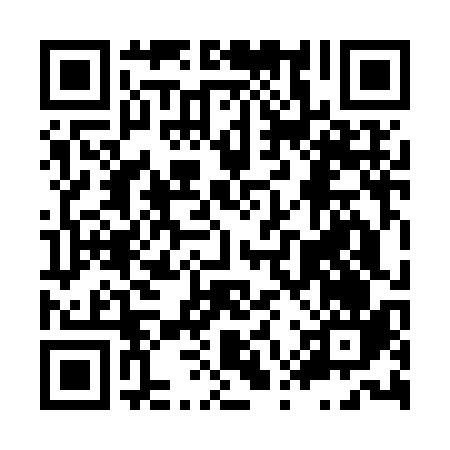 Ramadan times for Aurighi, ItalyMon 11 Mar 2024 - Wed 10 Apr 2024High Latitude Method: Angle Based RulePrayer Calculation Method: Muslim World LeagueAsar Calculation Method: HanafiPrayer times provided by https://www.salahtimes.comDateDayFajrSuhurSunriseDhuhrAsrIftarMaghribIsha11Mon5:125:126:4812:394:426:306:308:0112Tue5:105:106:4612:384:436:326:328:0213Wed5:085:086:4412:384:446:336:338:0314Thu5:065:066:4212:384:456:346:348:0515Fri5:045:046:4012:384:466:356:358:0616Sat5:025:026:3912:374:476:376:378:0717Sun5:005:006:3712:374:486:386:388:0918Mon4:584:586:3512:374:496:396:398:1019Tue4:564:566:3312:364:506:406:408:1120Wed4:544:546:3112:364:516:426:428:1321Thu4:524:526:3012:364:526:436:438:1422Fri4:504:506:2812:354:536:446:448:1623Sat4:484:486:2612:354:546:456:458:1724Sun4:464:466:2412:354:556:466:468:1825Mon4:444:446:2212:354:566:486:488:2026Tue4:424:426:2012:344:576:496:498:2127Wed4:404:406:1912:344:576:506:508:2328Thu4:384:386:1712:344:586:516:518:2429Fri4:364:366:1512:334:596:526:528:2630Sat4:344:346:1312:335:006:546:548:2731Sun5:325:327:111:336:017:557:559:281Mon5:305:307:101:326:027:567:569:302Tue5:285:287:081:326:037:577:579:313Wed5:265:267:061:326:047:597:599:334Thu5:235:237:041:326:048:008:009:345Fri5:215:217:021:316:058:018:019:366Sat5:195:197:011:316:068:028:029:377Sun5:175:176:591:316:078:038:039:398Mon5:155:156:571:306:088:058:059:419Tue5:135:136:551:306:088:068:069:4210Wed5:115:116:541:306:098:078:079:44